Каратузский сельсовет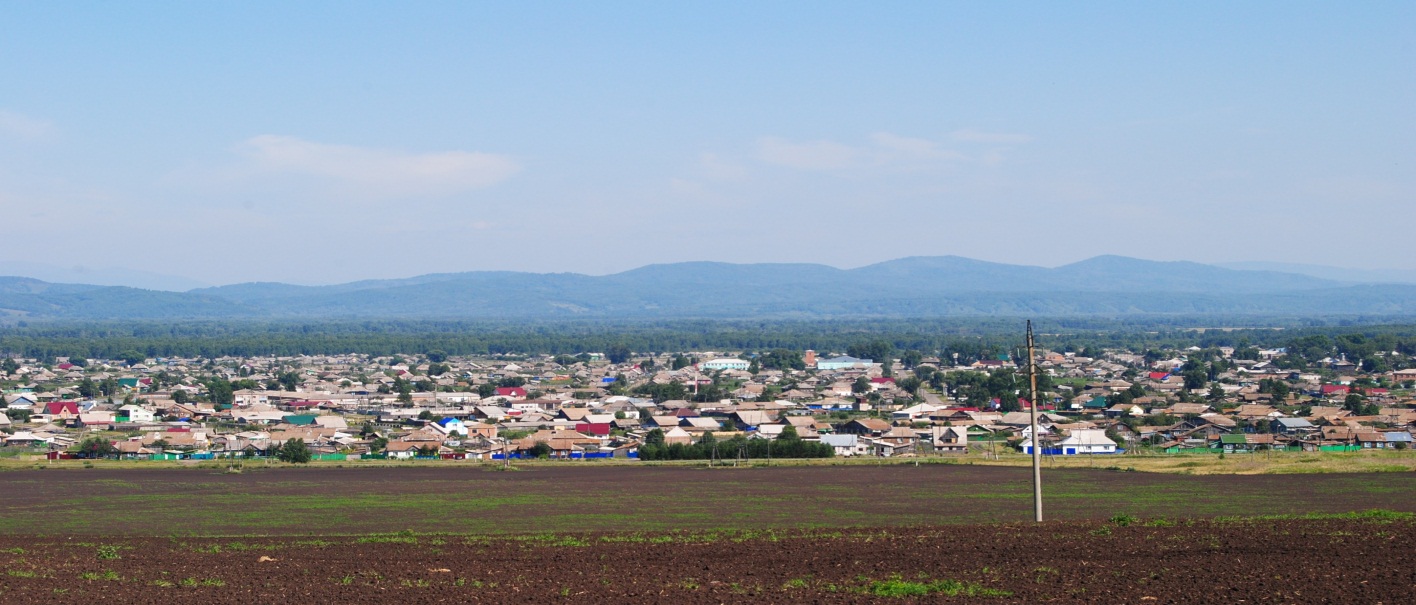 № 13 (414) от 8 декабря 2023 г.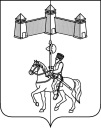 КАРАТУЗСКИЙ СЕЛЬСКИЙ СОВЕТ ДЕПУТАТОВКАРАТУЗСКОГО РАЙОНА КРАСНОЯРСКОГО КРАЯРЕШЕНИЕ28.11.2023 г.						с.Каратузское						№ Р-140О безвозмездной передаче имущества из муниципальной собственности Муниципального образования Каратузский сельсовет в муниципальную собственность Муниципального образования «Каратузский район»В соответствии со статьей 51 Федерального Закона от 06.10.2003 №131-ФЗ «Об общих принципах организации местного самоуправления в Российской Федерации», руководствуясь Уставом Каратузского сельсовета Каратузского района Красноярского края, Каратузский сельский Совет депутатов РЕШИЛ: 1. Согласовать безвозмездную передачу из муниципальной собственности Муниципального образования Каратузский сельсовет в муниципальную собственность Муниципального образования «Каратузский район» имущество, согласно Приложению к настоящему решению.2. Контроль за исполнением настоящего решения возложить на постоянную депутатскую комиссию по вопросам экономики, бюджета, налогам и муниципальной собственности.3. Решение вступает в силу в день, следующий за днём его официального опубликования в официальном печатном издании «Каратузский Вестник».Приложение к Решению Каратузского сельского Совета депутатов от 28.11.2023г. №Р-140Перечень имущества предназначенного для безвозмездной передачи из муниципальной собственности Муниципального образования Каратузский сельсовет в муниципальную собственность Муниципального образования «Каратузский район»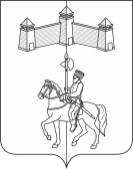 АДМИНИСТРАЦИЯ КАРАТУЗСКОГО СЕЛЬСОВЕТАКАРАТУЗСКОГО РАЙОНА КРАСНОЯРСКОГО КРАЯПОСТАНОВЛЕНИЕ04.12.2023г.			с.Каратузское				№169-ПО внесении изменений в положение об оплате труда работников администрации Каратузского сельсовета, не являющихся лицами, замещающими муниципальные должности и должности муниципальной службы, утвержденное постановлением от 21.08.2023г. №108-ПВ соответствии с Трудовым кодексом Российской Федерации, Бюджетным кодексом Российской Федерации, Федеральным законом от 06.10.2003 № 131-ФЗ «Об общих принципах организации местного самоуправления в Российской Федерации», решением Каратузского сельского Совета депутатов от 11.08.2023г. №Р-131 «Об утверждении Положения о системе оплаты труда работников муниципальных бюджетных учреждений и работников органов местного самоуправления, не являющихся лицами, замещающими муниципальные должности, и муниципальными служащими, финансируемых за счет средств местного бюджета», руководствуясь Уставом Каратузского сельсовета Каратузского района Красноярского края, ПОСТАНОВЛЯЮ:Внести в положение об оплате труда работников администрации Каратузского сельсовета, не являющихся лицами, замещающими муниципальные должности и должности муниципальной службы, утвержденное постановлением от 21.08.2023г. №108-П, следующие изменения:1.1. Пункт 4.1. раздела 4 положения дополнить абзацем следующего содержания:«специальная краевая выплата.»1.2. Дополнить раздел 4 пунктом 4.7  следующего содержания:«4.7. Специальная краевая выплата устанавливается в целях повышения уровня оплаты труда работникам.Работникам по основному месту работы ежемесячно предоставляется специальная краевая выплата. Максимальный размер выплаты при полностью отработанной норме рабочего времени и выполненной норме труда (трудовых обязанностей) составляет три тысячи рублей. Работникам по основному месту работы при не полностью отработанной норме рабочего времени размер специальной краевой выплаты исчисляется пропорционально отработанному работником времени.На специальную краевую выплату начисляются районный коэффициент, процентная надбавка к заработной плате за стаж работы в районах Крайнего Севера и приравненных к ним местностях и иных местностях с особыми климатическими условиями.»1.3. Дополнить раздел 4 пунктом 4.8. следующего содержания:«4.8. В месяце, в котором производятся начисления исходя из средней заработной платы, определенной в соответствии с нормативными правовыми актами Российской Федерации, и выплачиваемые за счет фонда оплаты труда, за исключением пособий по временной нетрудоспособности, размер специальной краевой выплаты работникам увеличивается на размер, рассчитываемый по формуле:СКВув = Отп x Кув – Отп, (1)где:СКВув – размер увеличения специальной краевой выплаты, рассчитанный с учетом районного коэффициента, процентной надбавки к заработной плате за стаж работы в районах Крайнего Севера и приравненных к ним местностях и иных местностях с особыми климатическими условиями;Отп – размер начисленных выплат, исчисляемых исходя из средней заработной платы, определенной в соответствии с нормативными правовыми актами Российской Федерации, и выплачиваемых за счет фонда оплаты труда, за исключением пособий по временной нетрудоспособности;Кув – коэффициент увеличения специальной краевой выплаты.В случае, когда при определении среднего дневного заработка учитываются периоды, предшествующие 1 января 2024 года, Кув определяется по формуле:Кув = (Зпф1 + (СКВ х Кмес х Крк) + Зпф2) / (Зпф1 + Зпф2), (2)где: Зпф1 – фактически начисленная заработная плата работника, учитываемая при определении среднего дневного заработка в соответствии с нормативными правовыми актами Российской Федерации, за период до 1 января 2024 года;Зпф2 – фактически начисленная заработная плата работника, учитываемая при определении среднего дневного заработка в соответствии с нормативными правовыми актами Российской Федерации, за период с 1 января 2024 года;СКВ – специальная краевая выплата;Кмес – количество месяцев, учитываемых при определении среднего дневного заработка в соответствии с нормативными правовыми актами Российской Федерации, за период до 1 января 2024 года;Крк – районный коэффициент, процентная надбавка к заработной плате за стаж работы в районах Крайнего Севера и приравненных к ним местностях и иных местностях края с особыми климатическими условиями.»Контроль за выполнением настоящего постановления оставляю за собой.Настоящее постановление вступает в силу в день, следующий за днем его официального опубликования в печатном издании «Каратузский Вестник», но не ранее 01.01.2024г. Пункт 1.3. постановления действует до 31 декабря 2024 года включительно.И.о.главы администрации Каратузского сельсовета											А.М.Болмутенко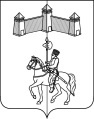 АДМИНИСТРАЦИЯ КАРАТУЗСКОГО СЕЛЬСОВЕТАКАРАТУЗСКОГО РАЙОНА КРАСНОЯРСКОГО КРАЯПОСТАНОВЛЕНИЕ04.12.2023г.			с.Каратузское				№170-ПО внесении изменений в положение об оплате труда работников Муниципального бюджетного учреждения «Каратузская сельская централизованная бухгалтерия», утвержденное постановлением от 21.08.2023г. №109-ПВ соответствии с Трудовым кодексом Российской Федерации, Бюджетным кодексом Российской Федерации, Федеральным законом от 06.10.2003 № 131-ФЗ «Об общих принципах организации местного самоуправления в Российской Федерации», решением Каратузского сельского Совета депутатов от 11.08.2023г. №Р-131 «Об утверждении Положения о системе оплаты труда работников муниципальных бюджетных учреждений и работников органов местного самоуправления, не являющихся лицами, замещающими муниципальные должности, и муниципальными служащими, финансируемых за счет средств местного бюджета», руководствуясь Уставом Каратузского сельсовета Каратузского района Красноярского края, ПОСТАНОВЛЯЮ:Внести в положение об оплате труда работников Муниципального бюджетного учреждения «Каратузская сельская централизованная бухгалтерия», утвержденное постановлением от 21.08.2023г. №109-П, следующие изменения:1.1. Пункт 4.1. раздела 4 положения дополнить абзацем следующего содержания:«специальная краевая выплата.»1.2. Дополнить раздел 4 пунктом 4.7  следующего содержания:«4.7. Специальная краевая выплата устанавливается в целях повышения уровня оплаты труда руководителя учреждения, его заместителя и главного бухгалтера / работника учреждения.Руководителю учреждения, его заместителю и главному бухгалтеру / работнику учреждения по основному месту работы ежемесячно предоставляется специальная краевая выплата. Максимальный размер выплаты при полностью отработанной норме рабочего времени и выполненной норме труда (трудовых обязанностей) составляет три тысячи рублей. Руководителю учреждения, его заместителю и главному бухгалтеру / работнику учреждения по основному месту работы при не полностью отработанной норме рабочего времени размер специальной краевой выплаты исчисляется пропорционально отработанному работником времени.На специальную краевую выплату начисляются районный коэффициент, процентная надбавка к заработной плате за стаж работы в районах Крайнего Севера и приравненных к ним местностях и иных местностях с особыми климатическими условиями.»1.3. Дополнить раздел 4 пунктом 4.8. следующего содержания:«4.8. В месяце, в котором производятся начисления исходя из средней заработной платы, определенной в соответствии с нормативными правовыми актами Российской Федерации, и выплачиваемые за счет фонда оплаты труда, за исключением пособий по временной нетрудоспособности, размер специальной краевой выплаты руководителю учреждения, его заместителю и главному бухгалтеру / работникам учреждения увеличивается на размер, рассчитываемый по формуле:СКВув = Отп x Кув – Отп, (1)где:СКВув – размер увеличения специальной краевой выплаты, рассчитанный с учетом районного коэффициента, процентной надбавки к заработной плате за стаж работы в районах Крайнего Севера и приравненных к ним местностях и иных местностях с особыми климатическими условиями;Отп – размер начисленных выплат, исчисляемых исходя из средней заработной платы, определенной в соответствии с нормативными правовыми актами Российской Федерации, и выплачиваемых за счет фонда оплаты труда, за исключением пособий по временной нетрудоспособности;Кув – коэффициент увеличения специальной краевой выплаты.В случае, когда при определении среднего дневного заработка учитываются периоды, предшествующие 1 января 2024 года, Кув определяется по формуле:Кув = (Зпф1 + (СКВ х Кмес х Крк) + Зпф2) / (Зпф1 + Зпф2), (2)где: Зпф1 – фактически начисленная заработная плата работника учреждения, учитываемая при определении среднего дневного заработка в соответствии с нормативными правовыми актами Российской Федерации, за период до 1 января 2024 года;Зпф2 – фактически начисленная заработная плата работника учреждения, учитываемая при определении среднего дневного заработка в соответствии с нормативными правовыми актами Российской Федерации, за период с 1 января 2024 года;СКВ – специальная краевая выплата;Кмес – количество месяцев, учитываемых при определении среднего дневного заработка в соответствии с нормативными правовыми актами Российской Федерации, за период до 1 января 2024 года;Крк – районный коэффициент, процентная надбавка к заработной плате за стаж работы в районах Крайнего Севера и приравненных к ним местностях и иных местностях края с особыми климатическими условиями.»Контроль за выполнением настоящего постановления оставляю за собой.Настоящее постановление вступает в силу в день, следующий за днем его официального опубликования в печатном издании «Каратузский Вестник», но не ранее 01.01.2024г. Пункт 1.3. постановления действует до 31 декабря 2024 года включительно.И.о.главы администрации Каратузского сельсовета											А.М.Болмутенко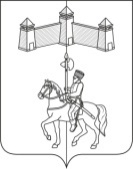 АДМИНИСТРАЦИЯ КАРАТУЗСКОГО СЕЛЬСОВЕТАПОСТАНОВЛЕНИЕ05.12.2023г.		     с. Каратузское				      № 173-ПО внесении изменений в постановление администрации Каратузского сельсовета от 25.10.2022г. № 154-П «Об утверждении муниципальной программы «Дорожная деятельность в отношении автомобильных дорог местного значения Каратузского сельсовета»» В соответствии с Федеральным Законом от 06.10.2003г. №131-ФЗ «Об общих принципах организации местного самоуправления в Российской Федерации», Бюджетным кодексом Российской Федерации, постановлением администрации Каратузского сельсовета от 09.12.2020 года № 185-П «Об утверждении Порядка принятия решения о разработке муниципальной программы Каратузского сельсовета, ее формировании и реализации», руководствуясь Уставом Каратузского сельсовета Каратузского района Красноярского края,  ПОСТАНОВЛЯЮ:1. 1.	Внести в постановление администрации Каратузского сельсовета от 25.10.2022г. № 154-П «Об утверждении муниципальной программы «Дорожная деятельность в отношении автомобильных дорог местного значения Каратузского сельсовета»» следующие изменения: - Приложение к постановлению изложить в новой редакции согласно приложению к настоящему постановлению. 2. Контроль за исполнением настоящего постановления оставляю за собой.3. Постановление вступает в силу в день, следующий за днем его официального опубликования в печатном издании «Каратузский вестник», но не ранее чем 01 января 2024года. Глава администрацииКаратузского сельсовета			     						                    А.А.СаарПриложение к постановлению главыадминистрации Каратузского сельсоветаот 05.15.2023 г. №173-ПМУНИЦИПАЛЬНАЯ ПРОГРАММА«Дорожная деятельность в отношении автомобильных дорог местного значения Каратузского сельсовета» 1. Паспорт муниципальной программы Каратузского сельсовета «Дорожная деятельность в отношении автомобильных дорог местного значения Каратузского сельсовета» 2. Основные разделы программы2.1. Характеристика текущего состояния соответствующей сферы с указанием основных показателей социально-экономического развития Каратузского сельсовета и анализ социальных, финансово-экономических и прочих рисков реализации программыАвтомобильные дороги являются важнейшей составной частью транспортной сети Каратузского сельсовета. От уровня развития сети автомобильных дорог во многом зависит решение задач достижения устойчивого экономического роста, повышения конкурентоспособности местных производителей и улучшения качества жизни населения.В отличии от других видов транспорта автомобильный- наиболее доступный для всех вид транспорта, а его неотъемлемый элемент- автомобильная дорога- доступен абсолютно всем гражданам, водителям и пассажирам транспортных средств и пешеходам.Одним из направлений деятельности органов местного самоуправления Каратузского сельсовета по финансированию дорожного хозяйства является максимальное удовлетворение потребности населения и экономики поселения в автомобильных дорогах с высокими потребительскими свойствами при ограниченных финансовых ресурсах.Показателями улучшения состояния дорожной сети являются:- снижение текущих издержек, в первую очередь для пользователей автомобильных дорог;- стимулирования общего экономического развития прилегающих территорий;- снижение числа дорожно-транспортных происшествий и нанесённого материального ущерба;- повышение комфорта и удобства поездок.В целом улучшение «дорожных условий» приводит:- к сокращению времени на перевозки груза и пассажиров,- к снижению стоимости перевозок, (за счёт сокращения расхода на ГСМ, снижению износа транспортных средств, повышения производительности труда),- повышению спроса на услуги дорожного сервиса,- повышению транспортной доступности,- сокращению дорожно-транспортных происшествий,- улучшению экологической ситуации. Таким образом, «дорожные условия» оказывают влияние на все важные показатели экономического развития сельского поселения.Сеть автомобильных дорог обеспечивает мобильность населения и доступ к материальным ресурсам, позволяет расширить производственные возможности экономики за счёт снижения издержек и затрат на перевозки.По состоянию на 01.10.2022 года сеть автомобильных дорог муниципального образования «Каратузский сельсовет» составляет 96,718 км, из них 49,7 км с улучшенным покрытием. В настоящее время автомобильные дороги сельского поселения находится в сложном положении. Качество дорожных покрытий большинства дорог и тротуаров не соответствует эксплуатационным требованиям.Увеличение количества транспорта на дорогах сельского поселения в сочетании с недостатками эксплуатационного состояния автомобильных дорог, требует комплексного подхода и принятия неотложных мер по реконструкции и капитальному ремонту дорог общего пользования местного значения, совершенствованию организации дорожного движения.В условиях существующего положения первоочередной задачей остается улучшение технического состояния и срока службы дорожных покрытий автомобильных дорог общего пользования местного значения муниципального образования «Каратузский сельсовет», поддержание их транспортного состояния, обеспечение безопасного, бесперебойного движения транспорта.В сельском поселении 50 % автомобильных дорог местного значения грунтовые и 50 % с асфальтно-бетонным покрытием. Практически на всех автомобильных дорогах отсутствует ливневая канализация.Доля муниципальных автомобильных дорог местного значения общего пользования в сельском поселении, не отвечающих нормативным требованиям, на начало 2022 года составляло более 70%.Автомобильные дороги подвержены влиянию окружающей среды, хозяйственной деятельности человека и постоянному воздействию транспортных средств, в результате чего меняется технико-эксплуатационное состояние дорог. Для их соответствия нормативным требованиям необходимо выполнение различных видов дорожных работ по содержанию, ремонту, капитальному ремонту, реконструкции и строительству.Состояние сети дорог определяется своевременностью, полнотой и качеством выполнения работ по содержанию, ремонту и реконструкции дорог и зависит напрямую от объёмов финансирования и стратегии распределения финансовых ресурсов условиях их ограниченных объёмов.Достижение целей и задач эффективно только в рамках программы, чётко определяющей приоритеты развития и основные направления финансирования. Применение программно-целевого метода позволяет обеспечить оптимальное решение проблемы с координацией усилий подрядных организаций и органов местного самоуправления.Организация дорожной деятельности без целенаправленного объединения мероприятий в программу, без единого комплекса мероприятий, направленных на достижение конкретных целей, не позволит выполнить задачи по организации транспортного обслуживания, повышению технического уровня дорог и обеспечению безопасности дорожного движения.2.2. Приоритеты и цели социально-экономического развития в соответствующей сфере, описание основных целей и задач программы, прогноз развития соответствующей сферыЦели муниципальной программы:Комплексное решение вопросов, связанных с:- обеспечением сохранности жизни, здоровья граждан и их имущества, гарантии их законных прав на безопасные условия движения на дорогах;- улучшением качества дорожной сети сельского поселения, достижением требуемого технического и эксплуатационного состояния автомобильных дорог общего пользования местного значения Каратузского сельсовета; Задачи программы:1.  Повышение уровня безопасности дорожного движения на территории Каратузского сельсовета; 2. Повышение пропускной способности дорог и улучшение транспортно-эксплуатационных показателей сети автомобильных дорог поселения.2.3. Механизм реализации отдельных мероприятий программыМуниципальная программа состоит из подпрограммы. Подпрограмма содержит отдельные мероприятия.2.4. Прогноз конечных результатов программы, характеризующих целевое состояние (изменение состояния) уровня и качества жизни населения, социальной сферы, экономики, степени реализации других общественно значимых интересов и потребностей в соответствующей сфере на территории Каратузского сельсовета Реализация Программы обеспечит:- улучшение потребительских свойств автомобильных дорог и сооружений на них;- повышение качества дорожных работ, надежности и долговечности автомобильных дорог и сооружений на них;- сокращение дорожно-транспортных происшествий по причине неудовлетворительных дорожных условий.Показатели социально-экономической эффективности:- создание комфортной среды для проживания населения, положительное воздействие на экономику, социальную сферу и экологическую ситуациюРеализация настоящей Программы позволит:- установить необходимые виды и объемы дорожных работ, источники и размеры их финансирования для выполнения взятых обязательств;- сформировать расходные обязательства по задачам, сконцентрировав финансовые ресурсы на реализации приоритетных задач.- обеспечить модернизацию, реконструкцию и капитальный автомобильных дорог общего пользования местного значения Каратузского сельсовета на нормативном уровне; - улучшить техническое состояние дорожной сети и ее обустройство;- снизить количество жалоб населения на состояние автомобильных дорог общего пользования местного значения;- повысить безопасность дорожного движения.2.5. Наименование подпрограммы с указанием сроков их реализации и ожидаемых результатовПодпрограмма: «Развитие и модернизация улично-дорожной сети Каратузского сельсовета для обеспечения безопасности дорожного движения на территории Каратузского сельсовета» Реализация мероприятий по ремонту автомобильных дорог направлена на повышение качества дорожной сети общего пользования местного значения и приведение их в соответствие с нормативным транспортно-эксплуатационным состоянием. Подпрограмма будет способствовать повышению безопасности движения на автомобильных дорогах для транспорта и пешеходов, уменьшению травматизма на дорогах общего пользования местного значения Каратузского сельсовета. 2.6. Информация о распределение планируемых расходов по отдельным мероприятиям программы, подпрограмма с указанием главных распорядителей средств местного бюджетаИнформация о распределении планируемых расходов по отдельным мероприятиям муниципальной программы, подпрограммы представлена в приложении 2 к муниципальной программе.2.7. Информация о ресурсном обеспечении муниципальной программы и прогнозной оценке расходов на реализацию целей муниципальной программыИнформация о ресурсном обеспечении муниципальной программы и прогнозной оценке расходов на реализацию целей муниципальной программы представлена в приложении 3 к муниципальной программе.2.8. Целевые показатели и показатели результативности программы, оценка планируемой эффективности муниципальной программы.Для ежегодной оценки эффективности программы используются целевые показатели, отражающие степень достижения целей программы (приложение № 1 к муниципальной программе). Эффективность реализации программы по направлениям определяется по следующей формуле: где:En – эффективность реализации отдельного направления программы (процентов), характеризуемого n-м показателем (номер показателя программы);Tfn – фактическое значение n-го показателя, характеризующего реализацию Программы;Tpn – плановое значение n-го показателя, характеризующего реализацию Программы.Интегральная оценка эффективности реализации программы определяется на основе расчетов по следующей формуле: где:E – эффективность реализации программы (процентов);N – количество индикаторов подпрограммы;SUM – сумма.Правила оценки эффективности реализации муниципальной программы:Оценка эффективности реализации Программы осуществляется администрацией Каратузского сельсовета по итогам ее исполнения за каждый финансовый год до 1 марта года, следующего за отчетным годом, и в целом после завершения реализации.2.9. Реализация и контроль за ходом выполнения программыРеализация и контроль за ходом выполнения программы осуществляется в соответствии с постановлением администрации Каратузского сельсовета от 09.12.2020г. №185-П «Об утверждении Порядка принятия решений о разработке муниципальных программ Каратузского сельсовета, их формировании и реализации».Приложение № 1 к Паспорту муниципальной программы Каратузского сельсовета «Дорожная деятельность в отношении автомобильных дорог местного значения Каратузского сельсовета» Перечень целевых показателей и показателей результативности программы с расшифровкой плановых значений по годам ее реализации1. Цель: Комплексное решение вопросов, связанных с:- обеспечением сохранности жизни, здоровья граждан и их имущества, гарантии их законных прав на безопасные условия движения на дорогах;- улучшением качества дорожной сети сельского поселения, достижением требуемого технического и эксплуатационного состояния автомобильных дорог общего пользования местного значения Каратузского сельсовета.2. Целевые показатели:- Снижение количества ДТП с пострадавшими;- Сокращение числа погибших в ДТП людей;- Осуществление модернизации, реконструкции и капитального ремонта дорог местного значения.3. Задачи:- Повышение уровня безопасности дорожного движения на территории Каратузского сельсовета.- Повышение пропускной способности дорог и улучшение транспортно-эксплуатационных показателей сети автомобильных дорог поселения. Перечень целевых показателей и показателей результативности программы с расшифровкой плановых значений по годам ее реализацииПриложение № 2 к Паспорту муниципальной программы Каратузского сельсовета «Дорожная деятельность в отношении автомобильных дорог местного значения Каратузского сельсовета» Распределение планируемых расходов за счет средств бюджета сельсовета по мероприятиям и подпрограммам муниципальной программы «Дорожная деятельность в отношении автомобильных дорог местного значения Каратузского сельсовета» Приложение № 3 к Паспорту муниципальной программы Каратузского сельсовета «Дорожная деятельность в отношении автомобильных дорог местного значения Каратузского сельсовета»Ресурсное обеспечение и прогнозная оценка расходов на реализацию целей муниципальной программы 
с учетом источников финансирования, в том числе по уровням бюджетной системыПриложение № 4 к Паспорту муниципальной программы Каратузского сельсовета «Дорожная деятельность в отношении автомобильных дорог местного значения Каратузского сельсовета»ПОДПРОГРАММА 1 «Развитие и модернизация улично-дорожной сети для обеспечения безопасности дорожного движения на территории Каратузского сельсовета» 1. Паспорт подпрограммыОсновные разделы Подпрограммы2.1. Постановка проблемы и обоснование необходимости разработки ПодпрограммыВажным фактором жизнеобеспечения населения, способствующим стабильности социально-экономического развития Каратузского сельсовета, является развитие сети автомобильных дорог общего пользования. В связи с ростом количества автотранспорта за последние годы возросла интенсивность движения по улично-дорожной сети и, соответственно, возрос износ покрытия дорог.Одним из направлений деятельности государства по финансированию дорожного хозяйства является максимальное удовлетворение потребности населения и экономики страны в автомобильных дорогах с высокими потребительскими свойствами при минимальных и ограниченных финансовых ресурсах.Муниципальное образование «Каратузский сельсовет» включает в себя населённые пункты: с.Каратузское, д.Средний Кужебар. Населённые пункты удалены друг от друга, имеется значительная протяженность дорог муниципального и регионального значения. Большинство объектов внешнего благоустройства населенных пунктов, таких как пешеходные зоны, зоны отдыха, дороги, нуждаются в ремонте и реконструкции.Оценка влияния дорожного хозяйства на экономику включает целый ряд более сложных проблем, чем оценка экономических затрат. Это определяется рядом причин.Во-первых, ряд положительных результатов, таких как повышение комфорта и удобства поездок за счет улучшения качественных показателей сети дорог или экономия времени за счет увеличения средней скорости движения, не может быть выражен в денежном эквиваленте.Во-вторых, результат в форме снижения транспортных затрат, который касается большого количества граждан, трудно спрогнозировать. В-третьих, некоторые положительные результаты, связанные с совершенствованием сети автомобильных дорог, могут быть достигнуты в различных сферах экономики. Поэтому оценить их в количественных показателях представляется не всегда возможным.Показателями улучшения состояния дорожной сети являются:- снижение текущих издержек, в первую очередь для пользователей автомобильных дорог;- стимулирование общего экономического развития прилегающих территорий;- экономия времени как для перевозки пассажиров, так и для прохождения грузов, находящихся в пути;- снижение числа дорожно-транспортных происшествий и нанесенного материального ущерба;- повышение комфорта и удобства поездок.Социальная значимость роли автомобильных дорог может быть оценена по следующим показателям: экономия свободного времени, увеличение занятости и снижение миграции населения и т.д.В целом улучшение дорожных условий приводит к сокращению времени на перевозки грузов и пассажиров (за счет увеличения скорости движения); снижению стоимости перевозок (за счет сокращения расхода горюче-смазочных материалов (далее - ГСМ), снижения износа транспортных средств из-за неудовлетворительного качества дорог, повышения производительности труда); повышению транспортной доступности; снижению последствий стихийных бедствий; сокращению числа дорожно-транспортных происшествий; улучшению экологической ситуации (за счет роста скорости движения, уменьшения расхода ГСМ).Таким образом, дорожные условия оказывают влияние на все важные показатели экономического развития поселения. Концепция стратегии социально-экономического развития поселения определяет необходимость обеспечения населения дорожной сетью и объектами транспортной инфраструктуры как важнейшую составную часть развития поселения, а приведение дорог и инфраструктуры в соответствие современным требованиям – как одну из приоритетных задач органов местного самоуправления. Улучшение качества среды проживания и комфортности временного пребывания, является необходимым условием стабилизации и подъема экономики поселения и повышения уровня жизни населения.Существующая дорожная сеть и объекты транспортной инфраструктуры не только не обеспечивают растущие потребности населения, но и не удовлетворяют современным нормативным требованиям, предъявляемым к качеству среды проживания.Ширина проезжей части дорог в поселении, количество существующих площадей для парковки автомобилей не соответствует темпам автомобилизации поселения. Наличие бесхозяйных необслуживаемых дорог, недостаточный уровень пропускной способности дорог и нехватка объектов дорожной инфраструктуры на территории поселения вызывают дополнительную социальную напряженность в обществе.Существующий уровень и состояние внутриквартальных дорог и тротуаров не отвечают требованиям комфортного проживания населения, что является причиной:- негативного восприятия жителями поселения работы органов местного самоуправления;- снижения транспортной доступности объектов, расположенных на территории поселения;- снижения уровня безопасности дорожного движения.Состояние сети дорог определяется своевременностью, полнотой и качеством выполнения работ по содержанию, ремонту, капитальному ремонту и реконструкции дорог и зависит напрямую от объемов финансирования и стратегии распределения финансовых ресурсов в условиях их ограниченных объемов.Недофинансирование дорожной отрасли в условиях постоянного роста интенсивности движения, изменения состава движения в сторону увеличения грузоподъемности транспортных средств приводит к несоблюдению межремонтных сроков, накоплению количества не отремонтированных участков, увеличению количества участков с уровнем загрузки выше нормативного и участков с неудовлетворительным транспортно-эксплуатационным состоянием, на которых необходимо проведение реконструкции.Программно-целевой метод, применяемый для разрешения проблемы низкого уровня дорожно-уличной сети на территории поселения Каратузский сельсовет, основывается на следующих критериях:- повышение уровня автомобильных дорог является одной из приоритетных задач развития экономики поселения, определенных в Программе социально-экономического развития Каратузского сельсовета;- в общем объеме расходов бюджета значительную долю составляют расходы, направляемые на содержание автомобильных дорог территории поселения;- проблема повышения уровня автомобильных дорог носит комплексный характер, что выражается в необходимости регулирования и контроля за решением поставленных задач со стороны органов местного самоуправления;- решение поставленных в Подпрограмме задач обусловлено необходимостью изменения качественного состояния автомобильных дорог на территории поселения;- реализация мероприятий Подпрограммы даст эффект как в различных отраслях экономики поселения, так и в социальной сфере.Проблема аварийности, связанной с автомобильным транспортом (далее – аварийность), в последнее десятилетие приобрела особую остроту в связи с несоответствием дорожно-транспортной инфраструктуры потребностям общества и государства в безопасном дорожном движении, недостаточной эффективностью функционирования системы обеспечения безопасности дорожного движения и низкой дисциплиной участников дорожного движения.К основным факторам, определяющим причины высокого уровня аварийности, следует отнести:- массовое пренебрежение требованиями безопасности дорожного движения со стороны участников движения;- низкий уровень подготовки водителей транспортных средств;- недостаточный технический уровень дорожного хозяйства;- несовершенство технических средств организации дорожного движения.Основными виновниками ДТП являются водители транспортных средств, нарушающие правила дорожного движения.Наиболее многочисленной и самой уязвимой группой участников дорожного движения являются пешеходы.Сложная обстановка с аварийностью и наличие тенденций к дальнейшему ухудшению ситуации во многом объясняются следующими причинами:- постоянно возрастающая мобильность населения;- увеличение перевозок личным транспортом;- нарастающая диспропорция между увеличением количества автомобилей и протяженностью улично-дорожной сети, не рассчитанной на современные транспортные потоки.Сложившаяся диспропорция между темпами развития улично-дорожной сети и темпами роста количества транспортных средств приводит к ухудшению условий дорожного движения, ухудшения экологической обстановки, увеличение количества заторов, социальному дискомфорту, и, как следствие, к росту аварийности.Усугубление обстановки с аварийностью и наличие проблем обеспечения безопасности дорожного движения требуют выработки и реализации долгосрочной стратегии, координации усилий государства и общества, концентрации федеральных, региональных и местных ресурсов, а также формирования эффективных механизмов взаимодействия органов государственной власти Российской Федерации, органов государственной власти субъектов Российской Федерации, органов местного самоуправления, общественных институтов и негосударственных структур при возможно более полном учете интересов граждан.В условиях ограниченных средств на развитие улично-дорожной сети решение вопросов упорядоченного движения транспорта и пешеходов, сокращение числа дорожно-транспортных происшествий возможно только за счет широкого внедрения рациональных методов и применения современных технологических средств и систем организации движения. Их устройство должно быть, в первую очередь связано с местами концентрации ДТП.Таким образом, необходимость разработки и реализации Программы обусловлена следующими причинами:- социально-экономическая острота проблемы;- межотраслевой и межведомственный характер проблемы;- необходимость привлечения к решению проблемы различных структур и общественных институтов.Применение программно-целевого метода позволит осуществить реализацию комплекса мероприятий, в том числе профилактического характера, снижающих количество дорожно-транспортных происшествий с пострадавшими и количеством лиц, погибших в результате дорожно-транспортных происшествий.2.2. Основная цель, задачи, этапы и сроки выполнения Подпрограммы, целевые индикаторыЦелью настоящей Подпрограммы является: повышение пропускной способности дорог и улучшение транспортно-эксплуатационных показателей сети автомобильных дорог поселения.Задачами Подпрограммы являются:- улучшение качества дорожной сети сельского поселения, достижение требуемого технического и эксплуатационного состояния автомобильных дорог общего пользования местного значения Каратузского сельсовета;- содержание автомобильных дорог общего пользования местного значения и дворовых проездов в надлежащем виде.Работы по модернизации и реконструкции автомобильной дороги включает в себя комплекс работ, при выполнении которых осуществляются изменения параметров автомобильной дороги, ее участков, ведущие к изменению класса и (или) категории автомобильной дороги либо влекущие за собой изменение границы полосы отвода автомобильной дороги.Работы по капитальному ремонту автомобильной дороги включают в себя комплекс работ по замене и (или) восстановлению конструктивных элементов автомобильной дороги, дорожных сооружений и (или) их частей, выполнение которых осуществляется в пределах установленных допустимых значений и технических характеристик класса и категории автомобильной дороги и при выполнении которых затрагиваются конструктивные и иные характеристики надежности и безопасности автомобильной дороги, не изменяются границы полосы отвода автомобильной дороги.Сроки реализации подпрограммы 2023-2025гг.Достижение цели подпрограммы обеспечивается за счет решения следующих задач: реконструкции и капитального ремонта дорог с гравийно-песчаным покрытием, находящихся в неудовлетворительном состоянии.Реализация подпрограммных мероприятий позволит существенно повысить уровень жизни населения, улучшить облик улиц сельского поселения Каратузский сельсовет.Реализация Подпрограммы в целом приведет к значительному улучшению транспортно-эксплуатационного состояния дорог местного значения в сельском поселении, в том числе будет реконструировано, отремонтировано 37,729 км дорог местного значения.Целями Подпрограммы являются:- Повышение уровня безопасности дорожного движения на территории Каратузского сельсовета;Задачами Подпрограммы являются:Обеспечение сохранности жизни, здоровья граждан и их имущества, гарантии их законных прав на безопасные условия движения на дорогах.Комплекс мероприятий муниципальной Подпрограммы рассчитан .Целевые индикаторы Подпрограммы:- Снижение количества ДТП с пострадавшими.- Сокращение числа погибших в ДТП людей.- Осуществление модернизации, реконструкции и капитального ремонта дорог местного значения.2.3. Механизм реализации ПодпрограммыФункции муниципального заказчика Подпрограммы выполняет администрация Каратузского сельсовета, Каратузского района, Красноярского края.Администрация Каратузского сельсовета вправе привлекать для выполнения работ специализированные организации в порядке, установленном законодательством.	Общее руководство за реализацией мероприятий Подпрограммы осуществляет Глава Каратузского сельсовета.Мероприятия Подпрограммы реализуются посредством заключения муниципальных контрактов между муниципальным заказчиком Подпрограммы и исполнителями Подпрограммы.Важными элементами механизма реализации Подпрограммы являются планирование, мониторинг, уточнение и корректировка целевых показателей Подпрограммы. В связи с этим ход реализации Подпрограммы ежегодно оценивается на основе результативности мероприятий Подпрограммы и достижения целевых индикаторов.Механизм реализации подпрограммы включает в себя:- подготовку и выпуск нормативных актов, формирующих комплексную систему законодательного и организационно - распорядительного сопровождения выполнения мероприятий подпрограммы;- подготовку приказов, положений, смет в части обеспечения безопасности дорожного движения на территории Каратузского сельсовета.2.4. Управление подпрограммой и контроль, за ходом ее выполненияУправление и контроль за реализацией Подпрограммы осуществляется администрацией Каратузского сельсовета, Каратузским сельским Советом депутатов в соответствии с полномочиями, установленными федеральным и краевым законодательством.2.5. Оценка социально-экономической эффективностиОценка социально-экономической эффективности подпрограммы «Развитие и модернизация улично-дорожной сети для обеспечения безопасности дорожного движения на территории Каратузского сельсовета» производится путем сравнения текущего года с предыдущим. Эффективность реализации Подпрограммы зависит от результатов, полученных в сфере деятельности транспорта и вне его."Транспортный эффект" заключается в получении прямых выгод, получаемых в результате улучшения дорожных условий, для лиц, пользующихся автомобильными дорогами. "Транспортный эффект" включает в себя экономию затрат на эксплуатацию транспортных средств, сокращение времени нахождения в пути, повышение эффективности использования транспортных средств, снижение риска дорожно-транспортных происшествий, повышение комфортности движения и улучшение удобства в пути следования. К числу социально-экономических последствий модернизации и развития автомобильных дорог общего пользования местного значения относятся:- повышение уровня и улучшение социальных условий жизни населения;- активизация экономической деятельности, содействие освоению новых территорий и ресурсов, расширение рынков сбыта продукции;- снижение транспортной составляющей в цене товаров и услуг;- улучшение транспортного обслуживания сельского хозяйства и населения, проживающего в сельской местности, снижение негативного влияния дорожно-транспортного комплекса на окружающую среду.Последовательная реализация мероприятий Подпрограммы будет способствовать повышению скорости, удобства и безопасности движения на автомобильных дорогах, а также повышению безопасности движения. Повышение транспортной доступности за счет развития сети автомобильных дорог будет способствовать улучшению качества жизни населения и росту производительности труда.2.6 Мероприятия подпрограммыПеречень мероприятий подпрограммы приведен в приложении № 2 к Подпрограмме.2.7 Обоснование финансовых, материальных и трудовых затрат (ресурсное обеспечение подпрограммы) с указанием источников финансированияПодпрограммой предусматривается финансирование расходных обязательств из местного бюджета Каратузского сельсовета, в целях ресурсного обеспечения работ по обеспечению безопасности дорожного движения на территории Каратузского сельсовета. Указанные в Подпрограмме объемы финансирования отдельных мероприятий являются предполагаемыми. Объемы ассигнований подлежат уточнению исходя из возможностей бюджета Каратузского сельсовета на очередной финансовый год и плановый период.Общий объем финансирования мероприятий Подпрограммы составляет 8231,60 тысяч рублей, в том числе:в 2024 году    –   3713,50 тысяч рублей;в 2025 году    –   2247,70 тысяч рублей;в 2026 году    –   2270,40 тысяч рублей. Приложение № 1 к подпрограмме «Развитие и модернизация улично-дорожной сети для обеспечения безопасности дорожного движения на территории Каратузского сельсовета»Перечень целевых индикаторов подпрограммы«Развитие и модернизация улично-дорожной сети для обеспечения безопасности дорожного движения на территории Каратузского сельсовета»Приложение № 2 к подпрограмме «Развитие и модернизация улично-дорожной сети для обеспечения безопасности дорожного движения на территории Каратузского сельсовета»Перечень мероприятий в рамках подпрограммы «Развитие и модернизация улично-дорожной сети для обеспечения безопасности дорожного движения на территории Каратузского сельсовета»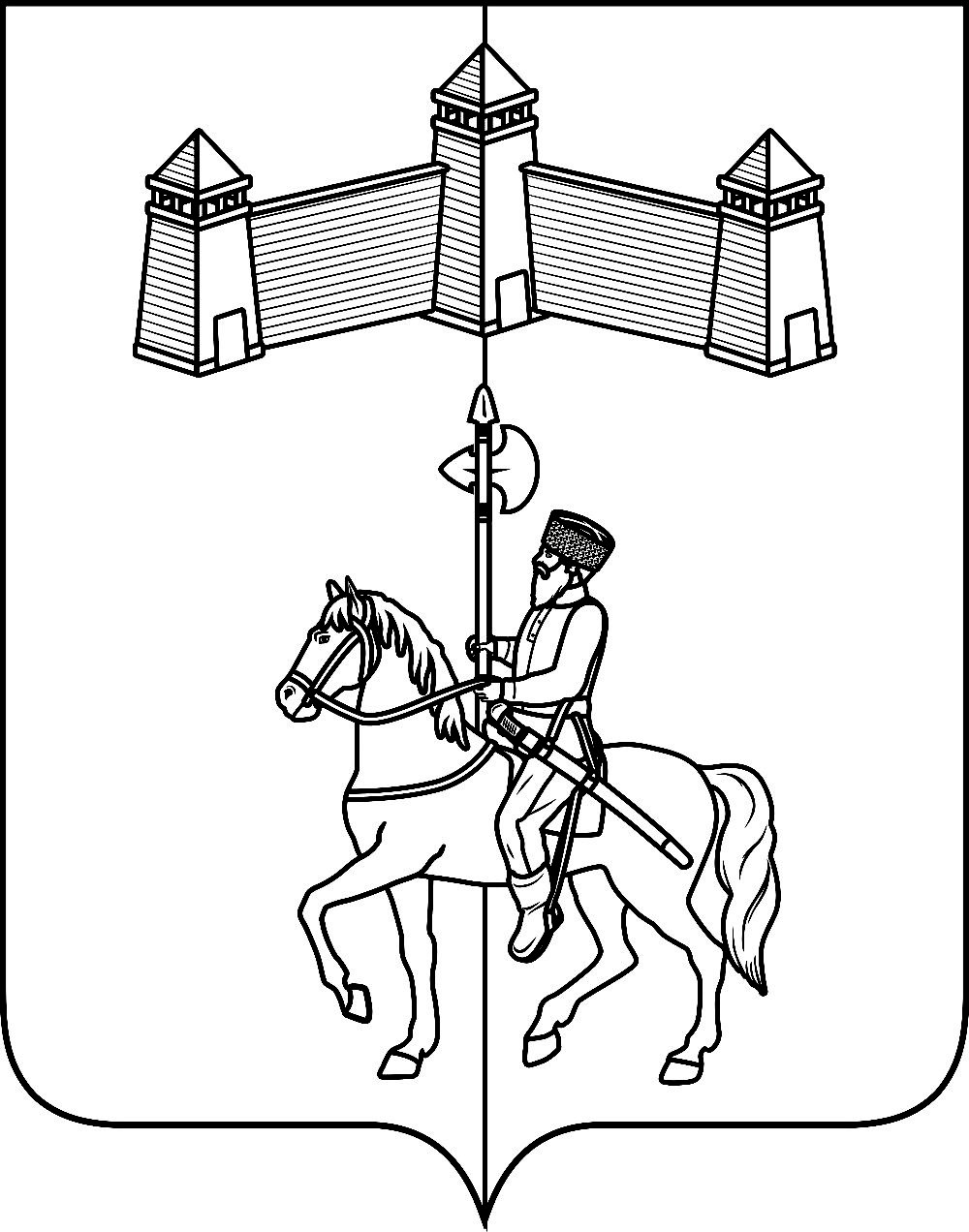 КАРАТУЗСКИЙ СЕЛЬСКИЙ СОВЕТ ДЕПУТАТОВКАРАТУЗСКОГО РАЙОНА КРАСНОЯРСКОГО КРАЯРЕШЕНИЕ07.12.2023г.			с.Каратузское				№22-142О внесении изменений в решение Каратузского сельского Совета депутатов от 14.03.2013г. №16-54 «Об утверждении Положения о порядке приватизации муниципального имущества Каратузского сельсовета Каратузского района»В соответствии с Федеральным законом от 21.12.2001 №178-ФЗ «О приватизации государственного и муниципального имущества», руководствуясь Уставом Каратузского сельсовета Каратузского района Красноярского края, Каратузский сельский Совет депутатовРЕШИЛ:1. Внести изменения в Приложение к решению от 14.03.2013г. №16-54 «Об утверждении Положения о порядке приватизации муниципального имущества Каратузского сельсовета Каратузского района»:1.1. Пункт 4.5.1 Приложения к решению дополнить абзацами следующего содержания:«- сведения об установлении обременения такого имущества публичным сервитутом и (или) ограничениями, предусмотренными Федеральным законом № 178-ФЗ и (или) иными федеральными законами; - условия конкурса, формы и сроки их выполнения.». 1.2. Пункт 5.3. Приложения дополнить абзацем следующего содержания:«В случае обременения муниципального имущества публичным сервитутом и (или) ограничениями, предусмотренными Федеральным законом № 178-ФЗ и (или) иными федеральными законами, существенным условием договора купли-продажи такого имущества, заключаемого на аукционе, является обязанность покупателя соблюдать условия указанного обременения.».1.3. Пункт  8.6. Приложения к решению признать утратившим силу;1.4. В абзаце 3 пункта 8.7 Приложения к решению  слова «(за исключением предложения о цене продаваемого на конкурсе имущества)» исключить;1.5. В пункте 8.9. Приложения к решению  слова «(, а также только одно предложение о цене муниципального имущества» исключить;1.6. пункт 8.17. Приложения к решению дополнить абзацем следующего содержания: «Документом, подтверждающим выполнение условий конкурса, является акт приемки выполненных работ по сохранению объекта культурного наследия, выданный новому собственнику такого объекта органом охраны объектов культурного наследия в соответствии с Федеральным законом от 25 июня 2002 года № 73-ФЗ «Об объектах культурного наследия (памятниках истории и культуры) народов Российской Федерации».»;1.7. Пункт 8.21. Приложения к решению изложить в новой редакции: «8.21. Условия конкурса могут предусматривать: - сохранение определенного числа рабочих мест; - переподготовку и (или) повышение квалификации работников; - ограничение изменения назначения отдельных объектов, используемых для осуществления научной и (или) научно-технической деятельности, социально-культурного, коммунально-бытового или транспортного обслуживания населения, и (или) прекращение использования указанных объектов; - проведение ремонтных и иных работ в отношении объектов социально-культурного и коммунально-бытового назначения; - проведение работ по сохранению объекта культурного наследия, включенного в реестр объектов культурного наследия, состояние которого признается неудовлетворительным в соответствии с Федеральным законом от 25 июня 2002 года №73-ФЗ «Об объектах культурного наследия (памятниках истории и культуры) народов Российской Федерации» (далее - объект культурного наследия, находящийся в неудовлетворительном состоянии), в порядке, установленном указанным Федеральным законом; - иные условия в соответствии со статьей 29 Федерального закона №178-ФЗ. Условия конкурса должны иметь экономическое обоснование, сроки их исполнения, порядок подтверждения победителем конкурса исполнения таких условий. Условия конкурса не подлежат изменению. Указанный перечень условий конкурса является исчерпывающим.»;1.8.  Пункт 9.1. Приложения к решению дополнить абзацами следующего содержания:«Приватизация объекта культурного наследия, являющегося зданием, строением или сооружением, путем продажи на конкурсе осуществляется с одновременным предоставлением лицу, приобретающему такой объект культурного наследия, земельного участка, занимаемого таким объектом и необходимого для его использования, в аренду.»;1.9. Пункт 9.3. Приложения к решению дополнить абзацем следующего содержания: «Договор аренды земельного участка не является препятствием для выкупа земельного участка, за исключением договора аренды земельного участка, заключенного на срок выполнения собственником расположенного на этом земельном участке объекта культурного наследия условий конкурса по продаже такого объекта, проведенного в соответствии с Федеральным законом № 178-ФЗ).»;1.10. В пункте 9.5. Приложения к решению  слова «Сведения об установлении обременения, в том числе публичного сервитута, должны быть указанный в информационном сообщении о приватизации муниципального имущества.» исключить;1.11. Подпункт 11)  пункта 10.1. Приложения к решению изложить в новой редакции: «11) иные условия, обязательные для выполнения сторонами такого договора в соответствии с Федеральным законом № 178-ФЗ, а также иные условия, установленные сторонами такого договора по взаимному соглашению.». 2. Настоящее Решение вступает в силу в день, следующий за днем его официального опубликования в печатном издании «Каратузский Вестник».3. Контроль за исполнением настоящего Решения возложить на постоянную комиссию по вопросам экономики, бюджета, налогам и муниципальной собственности.КАРАТУЗСКИЙ СЕЛЬСКИЙ СОВЕТ ДЕПУТАТОВКАРАТУЗСКОГО РАЙОНА КРАСНОЯРСКОГО КРАЯРЕШЕНИЕ07.12.2023г.			с.Каратузское				№ 22-143О внесении изменений в Положение об оплате труда лиц, замещающих муниципальные должности, осуществляющих свои полномочия на постоянной основе, и муниципальных служащих в Каратузском сельсовете, утвержденное решением от 16.05.2022г. №13-87В соответствии с Федеральным законом от 06.10.2003 № 131-ФЗ «Об общих принципах организации местного самоуправления в Российской Федерации», Федерального закона от 02.03.2007 № 25-ФЗ «О муниципальной службе в Российской Федерации», Закона Красноярского края от 24.04.2008 № 5-1565 «Об особенностях правового регулирования муниципальной службы в Красноярском крае», Постановления Совета администрации Красноярского края от 29.12.2007 № 512-п «О нормативах формирования расходов на оплату труда депутатов, выборных должностных лиц местного самоуправления, осуществляющих свои полномочия на постоянной основе, лиц, замещающих иные муниципальные должности, и муниципальных служащих», руководствуясь Уставом Каратузского сельсовета Каратузского района Красноярского края, Каратузский сельский Совет депутатовРЕШИЛ:1. Внести в Положение об оплате труда лиц, замещающих муниципальные должности, осуществляющих свои полномочия на постоянной основе, и муниципальных служащих в Каратузском сельсовете, утвержденное решением от 16.05.2022г. №13-87 следующие изменения:1.1. Статью 3 Положения дополнить пунктом 7 следующего содержания:«7. Предельные размеры ежемесячного денежного поощрения, определенные в соответствии с пунктом 2 настоящей статьи, увеличиваются на 3000 рублей.В месяце, в котором выборным должностным лицам и лицам, замещающим иные муниципальные должности, производятся начисления исходя из средней заработной платы, определенной в соответствии с нормативными правовыми актами Российской Федерации, и выплачиваемые за счет фонда оплаты труда, за исключением пособий по временной нетрудоспособности, предельные размеры ежемесячного денежного поощрения, определенные в соответствии пунктами 2 и 7 настоящей статьи, увеличиваются на размер, рассчитываемый по формуле:ЕДПув = Отп x Кув - Отп, (1)где:ЕДПув – размер увеличения ежемесячного денежного поощрения;Отп – размер начисленных выплат, исчисляемых исходя из средней заработной платы, определенной в соответствии с нормативными правовыми актами Российской Федерации, и выплачиваемых за счет фонда оплаты труда, за исключением пособий по временной нетрудоспособности;Кув – коэффициент увеличения ежемесячного денежного поощрения.Кув рассчитывается в случае, если при определении среднего дневного заработка учитываются периоды, предшествующие 1 января 2024 года. Кув = (ОТ1 + (3000 руб.х Кмес х Крк) + ОТ2) / (ОТ1 + ОТ2), (2)где:ОТ1 – выплаты, фактически начисленные выборным должностным лицам и лицам, замещающим иные муниципальные должности, учитываемые при определении среднего дневного заработка в соответствии с нормативными правовыми актами Российской Федерации, за период до 1 января 2024 года;ОТ2 – выплаты, фактически начисленные выборным должностным лицам и лицам, замещающим иные муниципальные должности, учитываемые при определении среднего дневного заработка в соответствии с нормативными правовыми актами Российской Федерации, за период с 1 января 2024 года;Кмес – количество месяцев, учитываемых при определении среднего дневного заработка в соответствии с нормативными правовыми актами Российской Федерации, за период до 1 января 2024 года;Крк – районный коэффициент, процентная надбавка к заработной плате за стаж работы в районах Крайнего Севера и приравненных к ним местностях и иных местностях края с особыми климатическими условиями.».Статью 9 Положения дополнить пунктом 3  следующего содержания:«3. Предельные размеры ежемесячного денежного поощрения увеличиваются на 3000 рублей.В месяце, в котором муниципальному служащему производятся начисления исходя из средней заработной платы, определенной в соответствии с нормативными правовыми актами Российской Федерации, и выплачиваемые за счет фонда оплаты труда, за исключением пособий по временной нетрудоспособности, предельные размеры ежемесячного денежного поощрения, определенные в соответствии с пунктом 3 настоящей статьи, увеличиваются на размер, рассчитываемый по формуле:ЕДПув = Отп x Кув - Отп, (1)где:ЕДПув – размер увеличения ежемесячного денежного поощрения;Отп – размер начисленных выплат, исчисляемых исходя из средней заработной платы, определенной в соответствии с нормативными правовыми актами Российской Федерации, и выплачиваемых за счет фонда оплаты труда, за исключением пособий по временной нетрудоспособности;Кув – коэффициент увеличения ежемесячного денежного поощрения.Кув рассчитывается в случае, если при определении среднего дневного заработка учитываются периоды, предшествующие 1 января 2024 года. Кув = (ОТ1 + (3000 руб.х Кмес х Крк) + ОТ2) / (ОТ1 + ОТ2), (2)где:ОТ1 – выплаты, фактически начисленные муниципальным служащим, учитываемые при определении среднего дневного заработка в соответствии с нормативными правовыми актами Российской Федерации, за период до 1 января 2024 года;ОТ2 – выплаты, фактически начисленные муниципальным служащим, учитываемые при определении среднего дневного заработка в соответствии с нормативными правовыми актами Российской Федерации, за период с 1 января 2024 года;Кмес – количество месяцев, учитываемых при определении среднего дневного заработка в соответствии с нормативными правовыми актами Российской Федерации, за период до 1 января 2024 года;Крк – районный коэффициент, процентная надбавка к заработной плате за стаж работы в районах Крайнего Севера и приравненных к ним местностях и иных местностях края с особыми климатическими условиями.».Абзац 5 пункта 1 статьи 15 Положения изложить в следующей редакции:«размер фонда оплаты труда выборных должностных лиц и муниципальных служащих (за исключением главы муниципального образования), формируется из расчета среднемесячного базового должностного оклада и количества должностных окладов, предусматриваемых при расчете предельного размера фонда оплаты труда, увеличенного на сумму средств, обеспечивающую выплату увеличения ежемесячного денежного поощрения в соответствии с пунктом 3 статьи 9 настоящего Положения, с учетом средств на выплату районного коэффициента, процентной надбавки к заработной плате за стаж работы в районах Крайнего Севера, в приравненных к ним местностях и иных местностях края с особыми климатическими условиями.».2. Контроль за исполнением настоящего Решения возложить на постоянную комиссию по законности и социальной политике.3. Решение вступает в силу в день, следующий за днем его официального опубликования в печатном издании «Каратузский Вестник», но не ранее 01.01.2024г.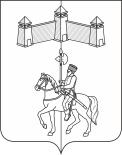 КАРАТУЗСКИЙ СЕЛЬСКИЙ СОВЕТ ДЕПУТАТОВКАРАТУЗСКОГО РАЙОНА КРАСНОЯРСКОГО КРАЯРАСПОРЯЖЕНИЕ08.12.2023г.			с. Каратузское				№06-с/с1. Руководствуясь ст. 21, 24 Устава Каратузского сельсовета, п.3 ст.5 Регламента Каратузского сельского Совета депутатов, созвать очередную сессию Каратузского сельского Совета депутатов VI созыва 20 декабря 2023 года в 14.30 часов в здании администрации Каратузского сельсовета по адресу: с.Каратузское, ул.Ленина, 30, кабинет №3, с предполагаемой повесткой дня сессии: 1) О бюджете Каратузского сельсовета на 2024 год и плановый период 2025-2026 годы.2) Разное.2. На очередную сессию сельского Совета депутатов приглашаются: прокурор района, глава сельсовета, заместитель главы сельсовета, специалисты администрации сельсовета, руководители учреждений и организаций, всех форм собственности, жители сельсовета. 3. Администрации Каратузского сельсовета оповестить население о созыве очередной сессии через официальный сайт администрации Каратузского сельсовета и печатное издание «Каратузский вестник».4. Контроль за исполнением настоящего Распоряжения оставляю за собой.5. Распоряжение вступает в силу со дня его подписания.Председатель Каратузского сельского Совета депутатов						И.В.БулгаковаВыпуск номера подготовила администрация Каратузского сельсовета.Тираж: 5 экземпляров.Адрес: село Каратузское улица Ленина 30Председатель Совета депутатов	___________________И.В.БулгаковаГлава сельсовета	__________________А.А. Саар№п/пНаименованиеАдрес (местоположение)Назначение (специализация) имуществаКадастровая стоимостьИндивидуализирующие характеристики имущества (инвентарный номер, кадастровый номер, площадь, протяженность, идентификационный номер)Вид, номер, дата государственной регистрации права1.Жилая квартираКрасноярский край, Каратузский район, с.Каратузское, ул.Ленина, д.3Д, кв.2жилое670602,74 руб.кадастровый номер 24:19:0102007:1255,площадь – 49,5 кв.м.Собственность 24:19:0102007:1255-24/095/2023-1 16.03.2023г.Наименование муниципальной программы«Дорожная деятельность в отношении автомобильных дорог местного значения Каратузского сельсовета» Основание для разработки муниципальной программыПостановление администрации Каратузского сельсовета №185-П от 09.12.2020г. «Об утверждении Порядка принятия решений о разработке муниципальных программ Каратузского сельсовета, их формировании и реализации»Ответственный исполнитель муниципальной программыадминистрация Каратузского сельсоветаСоисполнители муниципальной программыНетПеречень подпрограмм и отдельных мероприятий муниципальной программы1. «Развитие и модернизация улично-дорожной сети Каратузского сельсовета для обеспечения безопасности дорожного движения на территории Каратузского сельсовета» Цели муниципальной программыКомплексное решение вопросов, связанных с:- обеспечением сохранности жизни, здоровья граждан и их имущества, гарантии их законных прав на безопасные условия движения на дорогах;- улучшением качества дорожной сети сельского поселения, достижением требуемого технического и эксплуатационного состояния автомобильных дорог общего пользования местного значения Каратузского сельсовета; Задачи муниципальной программы1. Повышение уровня безопасности дорожного движения на территории Каратузского сельсовета; 2. Повышение пропускной способности дорог и улучшение транспортно-эксплуатационных показателей сети автомобильных дорог поселения.Этапы и сроки реализации муниципальной программы2023-2026годыЦели, целевые показатели, задачи, показатели результативности Утвержден в приложении 1 к муниципальной программеПеречень объектов капитального строительства муниципальной собственности Каратузского сельсовета (за счет всех источников финансирования)Капитальное строительство на 2023-2025гг отсутствуетИнформация по ресурсному обеспечению муниципальной программыНа реализацию муниципальной программы предусмотрены расходы в целом в сумме 30 827,50 тыс. рублей, в том числе по годам:Перечень объектов капитального строительстваНетЗначение критерия ЕРезультат оценки> 95Высокая эффективность94-70Средняя эффективность69-50Низкая эффективность< 49Неэффективный элемент№ п/пЦели,    
задачи,   
показателиЕд. изм.Вес показателяИсточники информацииГоды реализации муниципальной программыГоды реализации муниципальной программыГоды реализации муниципальной программы№ п/пЦели,    
задачи,   
показателиЕд. изм.2023202420252025Цель: Комплексное решение вопросов, связанных с:- удовлетворением потребности в пассажирских перевозках транспортом общего пользования по городскому маршруту на территории Каратузского сельсовета;- обеспечением сохранности жизни, здоровья граждан и их имущества, гарантии их законных прав на безопасные условия движения на дорогах;- улучшением качества дорожной сети сельского поселения, достижением требуемого технического и эксплуатационного состояния автомобильных дорог общего пользования местного значения Каратузского сельсовета;Цель: Комплексное решение вопросов, связанных с:- удовлетворением потребности в пассажирских перевозках транспортом общего пользования по городскому маршруту на территории Каратузского сельсовета;- обеспечением сохранности жизни, здоровья граждан и их имущества, гарантии их законных прав на безопасные условия движения на дорогах;- улучшением качества дорожной сети сельского поселения, достижением требуемого технического и эксплуатационного состояния автомобильных дорог общего пользования местного значения Каратузского сельсовета;Цель: Комплексное решение вопросов, связанных с:- удовлетворением потребности в пассажирских перевозках транспортом общего пользования по городскому маршруту на территории Каратузского сельсовета;- обеспечением сохранности жизни, здоровья граждан и их имущества, гарантии их законных прав на безопасные условия движения на дорогах;- улучшением качества дорожной сети сельского поселения, достижением требуемого технического и эксплуатационного состояния автомобильных дорог общего пользования местного значения Каратузского сельсовета;Цель: Комплексное решение вопросов, связанных с:- удовлетворением потребности в пассажирских перевозках транспортом общего пользования по городскому маршруту на территории Каратузского сельсовета;- обеспечением сохранности жизни, здоровья граждан и их имущества, гарантии их законных прав на безопасные условия движения на дорогах;- улучшением качества дорожной сети сельского поселения, достижением требуемого технического и эксплуатационного состояния автомобильных дорог общего пользования местного значения Каратузского сельсовета;Цель: Комплексное решение вопросов, связанных с:- удовлетворением потребности в пассажирских перевозках транспортом общего пользования по городскому маршруту на территории Каратузского сельсовета;- обеспечением сохранности жизни, здоровья граждан и их имущества, гарантии их законных прав на безопасные условия движения на дорогах;- улучшением качества дорожной сети сельского поселения, достижением требуемого технического и эксплуатационного состояния автомобильных дорог общего пользования местного значения Каратузского сельсовета;Цель: Комплексное решение вопросов, связанных с:- удовлетворением потребности в пассажирских перевозках транспортом общего пользования по городскому маршруту на территории Каратузского сельсовета;- обеспечением сохранности жизни, здоровья граждан и их имущества, гарантии их законных прав на безопасные условия движения на дорогах;- улучшением качества дорожной сети сельского поселения, достижением требуемого технического и эксплуатационного состояния автомобильных дорог общего пользования местного значения Каратузского сельсовета;Цель: Комплексное решение вопросов, связанных с:- удовлетворением потребности в пассажирских перевозках транспортом общего пользования по городскому маршруту на территории Каратузского сельсовета;- обеспечением сохранности жизни, здоровья граждан и их имущества, гарантии их законных прав на безопасные условия движения на дорогах;- улучшением качества дорожной сети сельского поселения, достижением требуемого технического и эксплуатационного состояния автомобильных дорог общего пользования местного значения Каратузского сельсовета;Цель: Комплексное решение вопросов, связанных с:- удовлетворением потребности в пассажирских перевозках транспортом общего пользования по городскому маршруту на территории Каратузского сельсовета;- обеспечением сохранности жизни, здоровья граждан и их имущества, гарантии их законных прав на безопасные условия движения на дорогах;- улучшением качества дорожной сети сельского поселения, достижением требуемого технического и эксплуатационного состояния автомобильных дорог общего пользования местного значения Каратузского сельсовета;Цель: Комплексное решение вопросов, связанных с:- удовлетворением потребности в пассажирских перевозках транспортом общего пользования по городскому маршруту на территории Каратузского сельсовета;- обеспечением сохранности жизни, здоровья граждан и их имущества, гарантии их законных прав на безопасные условия движения на дорогах;- улучшением качества дорожной сети сельского поселения, достижением требуемого технического и эксплуатационного состояния автомобильных дорог общего пользования местного значения Каратузского сельсовета;1.1Целевой показатель 1: Снижение количества ДТП с пострадавшимичеловекхотчет об исполнении бюджета161413131.2Целевой показатель 2: Сокращение числа погибших в ДТП людей человекхотчет об исполнении бюджета54331.3Целевой показатель 3: Осуществление модернизации, реконструкции и капитального ремонта дорог местного  значения кмхотчет об исполнении бюджета0000Статус (Муниципальная программа, подпрограмма, мероприятие)Наименование программы, подпрограммы, мероприятиеНаименование ГРБС Код бюджетной классификацииКод бюджетной классификацииКод бюджетной классификацииКод бюджетной классификацииРасходыРасходыРасходыРасходыРасходыСтатус (Муниципальная программа, подпрограмма, мероприятие)Наименование программы, подпрограммы, мероприятиеНаименование ГРБС Код бюджетной классификацииКод бюджетной классификацииКод бюджетной классификацииКод бюджетной классификации(тыс. руб.) по годам(тыс. руб.) по годам(тыс. руб.) по годам(тыс. руб.) по годам(тыс. руб.) по годамСтатус (Муниципальная программа, подпрограмма, мероприятие)Наименование программы, подпрограммы, мероприятиеНаименование ГРБС ГРБСРзПрЦСРВР2024202520252026ИТОГОМуниципальная программа«Дорожная деятельность в отношении автомобильных дорог местного значения Каратузского сельсовета» Всего расходные обязательства по программе600ХХХ3713,502247,702247,702270,408231,60Муниципальная программа«Дорожная деятельность в отношении автомобильных дорог местного значения Каратузского сельсовета» в том числе по ГРБС:600ХХХ3713,502247,702247,702270,408231,60Подпрограмма 1«Развитие и модернизация улично-дорожной сети для обеспечения безопасности дорожного движения на территории Каратузского сельсовета» Всего расходные обязательства по программе600ХХХ3713,502247,702247,702270,408231,60Подпрограмма 1«Развитие и модернизация улично-дорожной сети для обеспечения безопасности дорожного движения на территории Каратузского сельсовета» в том числе по ГРБС:600ХХХ3713,502247,702247,702270,408231,60Мероприятие 1Модернизация, реконструкция, текущий ремонт и содержание автомобильных дорог общего пользования местного значения сельского поселенияВсего расходные обязательства по программе600ХХХ2341,802247,702247,702270,406859,90в том числе по ГРБС:600ХХХ2341,802247,702247,702270,406859,90Мероприятие 2Расходы за счет прочих межбюджетных трансфертов передаваемых бюджетам сельских поселений (на содержание автодорог местного значения)Всего расходные обязательства по программе600ХХХ1371,700,000,000,001371,70Мероприятие 2Расходы за счет прочих межбюджетных трансфертов передаваемых бюджетам сельских поселений (на содержание автодорог местного значения)в том числе по ГРБС:600ХХХ1371,700,000,000,001371,70Статус (Муниципальная программа, подпрограмма, мероприятие)Статус (Муниципальная программа, подпрограмма, мероприятие)Наименование программы, подпрограммы, мероприятияНаименование программы, подпрограммы, мероприятияОтветственный исполнитель, соисполнители Ответственный исполнитель, соисполнители РасходыРасходыРасходыРасходыСтатус (Муниципальная программа, подпрограмма, мероприятие)Статус (Муниципальная программа, подпрограмма, мероприятие)Наименование программы, подпрограммы, мероприятияНаименование программы, подпрограммы, мероприятияОтветственный исполнитель, соисполнители Ответственный исполнитель, соисполнители (тыс. руб.), годы (тыс. руб.), годы (тыс. руб.), годы (тыс. руб.), годы Статус (Муниципальная программа, подпрограмма, мероприятие)Статус (Муниципальная программа, подпрограмма, мероприятие)Наименование программы, подпрограммы, мероприятияНаименование программы, подпрограммы, мероприятияОтветственный исполнитель, соисполнители Ответственный исполнитель, соисполнители 202420252026Итого на период  (2024-2026)Муниципальная программаПодпрограмма 1Муниципальная программаПодпрограмма 1«Дорожная деятельность в отношении автомобильных дорог местного значения Каратузского сельсовета» «Развитие и модернизация улично-дорожной сети для обеспечения безопасности дорожного движения на территории Каратузского сельсовета»«Дорожная деятельность в отношении автомобильных дорог местного значения Каратузского сельсовета» «Развитие и модернизация улично-дорожной сети для обеспечения безопасности дорожного движения на территории Каратузского сельсовета»Всего           в том числе:Всего           в том числе:3713,502247,702270,408231,60Муниципальная программаПодпрограмма 1Муниципальная программаПодпрограмма 1«Дорожная деятельность в отношении автомобильных дорог местного значения Каратузского сельсовета» «Развитие и модернизация улично-дорожной сети для обеспечения безопасности дорожного движения на территории Каратузского сельсовета»«Дорожная деятельность в отношении автомобильных дорог местного значения Каратузского сельсовета» «Развитие и модернизация улично-дорожной сети для обеспечения безопасности дорожного движения на территории Каратузского сельсовета»федеральный бюджетфедеральный бюджет0,000,000,000,00Муниципальная программаПодпрограмма 1Муниципальная программаПодпрограмма 1«Дорожная деятельность в отношении автомобильных дорог местного значения Каратузского сельсовета» «Развитие и модернизация улично-дорожной сети для обеспечения безопасности дорожного движения на территории Каратузского сельсовета»«Дорожная деятельность в отношении автомобильных дорог местного значения Каратузского сельсовета» «Развитие и модернизация улично-дорожной сети для обеспечения безопасности дорожного движения на территории Каратузского сельсовета»краевой бюджеткраевой бюджет0,000,000,000,00Муниципальная программаПодпрограмма 1Муниципальная программаПодпрограмма 1«Дорожная деятельность в отношении автомобильных дорог местного значения Каратузского сельсовета» «Развитие и модернизация улично-дорожной сети для обеспечения безопасности дорожного движения на территории Каратузского сельсовета»«Дорожная деятельность в отношении автомобильных дорог местного значения Каратузского сельсовета» «Развитие и модернизация улично-дорожной сети для обеспечения безопасности дорожного движения на территории Каратузского сельсовета»местный бюджетместный бюджет3713,502247,702270,408231,60Муниципальная программаПодпрограмма 1Муниципальная программаПодпрограмма 1«Дорожная деятельность в отношении автомобильных дорог местного значения Каратузского сельсовета» «Развитие и модернизация улично-дорожной сети для обеспечения безопасности дорожного движения на территории Каратузского сельсовета»«Дорожная деятельность в отношении автомобильных дорог местного значения Каратузского сельсовета» «Развитие и модернизация улично-дорожной сети для обеспечения безопасности дорожного движения на территории Каратузского сельсовета»внебюджетные источникивнебюджетные источники0,000,000,000,00Муниципальная программаПодпрограмма 1Муниципальная программаПодпрограмма 1«Дорожная деятельность в отношении автомобильных дорог местного значения Каратузского сельсовета» «Развитие и модернизация улично-дорожной сети для обеспечения безопасности дорожного движения на территории Каратузского сельсовета»«Дорожная деятельность в отношении автомобильных дорог местного значения Каратузского сельсовета» «Развитие и модернизация улично-дорожной сети для обеспечения безопасности дорожного движения на территории Каратузского сельсовета»юридические лицаюридические лица0,000,000,000,00Мероприятие 1Мероприятие 1Модернизация, реконструкция, текущий ремонт и содержание автомобильных дорог общего пользования местного значения сельского поселенияМодернизация, реконструкция, текущий ремонт и содержание автомобильных дорог общего пользования местного значения сельского поселенияВсего              в том числе:Всего              в том числе:2341,802247,702270,406859,90Мероприятие 1Мероприятие 1Модернизация, реконструкция, текущий ремонт и содержание автомобильных дорог общего пользования местного значения сельского поселенияМодернизация, реконструкция, текущий ремонт и содержание автомобильных дорог общего пользования местного значения сельского поселенияфедеральный бюджетфедеральный бюджет0,000,000,000,00Мероприятие 1Мероприятие 1Модернизация, реконструкция, текущий ремонт и содержание автомобильных дорог общего пользования местного значения сельского поселенияМодернизация, реконструкция, текущий ремонт и содержание автомобильных дорог общего пользования местного значения сельского поселениякраевой бюджеткраевой бюджет0,000,000,000,00Мероприятие 1Мероприятие 1Модернизация, реконструкция, текущий ремонт и содержание автомобильных дорог общего пользования местного значения сельского поселенияМодернизация, реконструкция, текущий ремонт и содержание автомобильных дорог общего пользования местного значения сельского поселенияместный бюджетместный бюджет2341,802247,702270,406859,90Мероприятие 1Мероприятие 1Модернизация, реконструкция, текущий ремонт и содержание автомобильных дорог общего пользования местного значения сельского поселенияМодернизация, реконструкция, текущий ремонт и содержание автомобильных дорог общего пользования местного значения сельского поселениявнебюджетные источникивнебюджетные источники0,000,000,000,00юридические лицаюридические лица0,000,000,000,00Мероприятие 2Расходы за счет прочих межбюджетных трансфертов передаваемых бюджетам сельских поселений (на содержание автодорог местного значения)Расходы за счет прочих межбюджетных трансфертов передаваемых бюджетам сельских поселений (на содержание автодорог местного значения)Всего               в том числе:Всего               в том числе:1371,701371,700,000,001371,70Мероприятие 2Расходы за счет прочих межбюджетных трансфертов передаваемых бюджетам сельских поселений (на содержание автодорог местного значения)Расходы за счет прочих межбюджетных трансфертов передаваемых бюджетам сельских поселений (на содержание автодорог местного значения)федеральный бюджетфедеральный бюджет0,000,000,000,000,00Мероприятие 2Расходы за счет прочих межбюджетных трансфертов передаваемых бюджетам сельских поселений (на содержание автодорог местного значения)Расходы за счет прочих межбюджетных трансфертов передаваемых бюджетам сельских поселений (на содержание автодорог местного значения)краевой бюджеткраевой бюджет0,000,000,000,000,00Мероприятие 2Расходы за счет прочих межбюджетных трансфертов передаваемых бюджетам сельских поселений (на содержание автодорог местного значения)Расходы за счет прочих межбюджетных трансфертов передаваемых бюджетам сельских поселений (на содержание автодорог местного значения)местный бюджетместный бюджет1371,701371,700,000,001371,70Мероприятие 2Расходы за счет прочих межбюджетных трансфертов передаваемых бюджетам сельских поселений (на содержание автодорог местного значения)Расходы за счет прочих межбюджетных трансфертов передаваемых бюджетам сельских поселений (на содержание автодорог местного значения)внебюджетные источникивнебюджетные источники0,000,000,000,000,00Мероприятие 2Расходы за счет прочих межбюджетных трансфертов передаваемых бюджетам сельских поселений (на содержание автодорог местного значения)Расходы за счет прочих межбюджетных трансфертов передаваемых бюджетам сельских поселений (на содержание автодорог местного значения)юридические лицаюридические лица0,000,000,000,000,00Наименование        
Подпрограммы           «Развитие и модернизация улично-дорожной сети и обеспечение безопасности дорожного движения 
на территории Каратузского сельсовета» Наименование муниципальной программы«Дорожная деятельность в отношении автомобильных дорог местного значения Каратузского сельсовета» Муниципальный заказчик Подпрограммы Администрация Каратузского сельсовета             Основание для разработки ПодпрограммыПостановление главы Каратузского сельсовета № 185-П от 09.12.2020г. «Об утверждении Порядка принятия решений о разработке муниципальных программ Каратузского сельсовета, их формировании и реализации»Исполнители мероприятий Подпрограммы, главные распорядители бюджетных средств               Администрация Каратузского сельсовета             Цели ПодпрограммыРазвитие и модернизация улично-дорожной сети для повышения уровня безопасности дорожного движения на территории Каратузского сельсовета Задачи ПодпрограммыОбеспечение сохранности жизни, здоровья граждан и их имущества, гарантии их законных прав на безопасные условия движения на дорогах;Повышение пропускной способности дорог и улучшение транспортно-эксплуатационных показателей сети автомобильных дорог поселения. Целевые индикаторы Подпрограммы    - Снижение количества ДТП с пострадавшими.- Сокращение числа погибших в ДТП людей.- Осуществление модернизации, реконструкции и капитального ремонта дорог местного значения.Сроки 
реализации Подпрограммыс 2023 года до отмены программыОбъемы и источники финансирования Подпрограммы      На реализацию Подпрограммы предусмотрены расходы в целом в сумме 8231,60 тыс. рублей, в том числе по годам:Система организации контроля за исполнением ПодпрограммыУправление и контроль за реализацией Подпрограммы осуществляет администрация Каратузского сельсовета, Каратузский сельский Совет депутатов №
п/пЦели, задачи, показателиЕд. изм.Источник 
информацииГоды реализации муниципальной программыГоды реализации муниципальной программыГоды реализации муниципальной программыГоды реализации муниципальной программыГоды реализации муниципальной программы№
п/пЦели, задачи, показателиЕд. изм.Источник 
информации20242025202620262026Цель подпрограммы: Повышение уровня безопасности дорожного движения на территории Каратузского сельсоветаЦель подпрограммы: Повышение уровня безопасности дорожного движения на территории Каратузского сельсоветаЦель подпрограммы: Повышение уровня безопасности дорожного движения на территории Каратузского сельсоветаЦель подпрограммы: Повышение уровня безопасности дорожного движения на территории Каратузского сельсоветаЦель подпрограммы: Повышение уровня безопасности дорожного движения на территории Каратузского сельсоветаЦель подпрограммы: Повышение уровня безопасности дорожного движения на территории Каратузского сельсоветаЦель подпрограммы: Повышение уровня безопасности дорожного движения на территории Каратузского сельсоветаЦель подпрограммы: Повышение уровня безопасности дорожного движения на территории Каратузского сельсовета1.1.Целевой индикатор 1Снижение количества ДТП с пострадавшимичел.Отчет ГБДД15141413131.2.Целевой индикатор 2Сокращение числа погибших в ДТП людейчел.Отчет ГБДД544331.3.Целевой индикатор 3Осуществление модернизации, реконструкции и капитального ремонта дорог местного значениякмОтчет об исполнении бюджета52545456561.4.Целевой индикатор 4Доля дорог общего пользования соответствующих техническим и эксплуатационным требованиям%Отчет об исполнении бюджета5560606565Наименование программы, подпрограммыГРБС Код бюджетной классификацииКод бюджетной классификацииКод бюджетной классификацииКод бюджетной классификацииРасходы 
(тыс. руб.), годы Расходы 
(тыс. руб.), годы Расходы 
(тыс. руб.), годы Расходы 
(тыс. руб.), годы Расходы 
(тыс. руб.), годы Ожидаемый результат от реализации подпрограммного мероприятия (в натуральном выражении)Наименование программы, подпрограммыГРБСРзПрЦСРВРочередной финансовый год20241-й год планового периода 20252-й год планового периода  2026итого на очередной финансовый год и плановый период (2024-2026)итого на очередной финансовый год и плановый период (2024-2026)Ожидаемый результат от реализации подпрограммного мероприятия (в натуральном выражении)Цель подпрограммы: Повышение уровня безопасности дорожного движения на территории Каратузского сельсоветаЦель подпрограммы: Повышение уровня безопасности дорожного движения на территории Каратузского сельсоветаЦель подпрограммы: Повышение уровня безопасности дорожного движения на территории Каратузского сельсоветаЦель подпрограммы: Повышение уровня безопасности дорожного движения на территории Каратузского сельсоветаЦель подпрограммы: Повышение уровня безопасности дорожного движения на территории Каратузского сельсоветаЦель подпрограммы: Повышение уровня безопасности дорожного движения на территории Каратузского сельсоветаЦель подпрограммы: Повышение уровня безопасности дорожного движения на территории Каратузского сельсоветаЦель подпрограммы: Повышение уровня безопасности дорожного движения на территории Каратузского сельсоветаЦель подпрограммы: Повышение уровня безопасности дорожного движения на территории Каратузского сельсоветаЦель подпрограммы: Повышение уровня безопасности дорожного движения на территории Каратузского сельсоветаЦель подпрограммы: Повышение уровня безопасности дорожного движения на территории Каратузского сельсоветаЦель подпрограммы: Повышение уровня безопасности дорожного движения на территории Каратузского сельсоветаЗадача 1: Повышение уровня безопасности дорожного движения на территории Каратузского сельсовета. Повышение пропускной способности дорог и улучшение транспортно-эксплуатационных показателей сети автомобильных дорог поселения. Задача 1: Повышение уровня безопасности дорожного движения на территории Каратузского сельсовета. Повышение пропускной способности дорог и улучшение транспортно-эксплуатационных показателей сети автомобильных дорог поселения. Задача 1: Повышение уровня безопасности дорожного движения на территории Каратузского сельсовета. Повышение пропускной способности дорог и улучшение транспортно-эксплуатационных показателей сети автомобильных дорог поселения. Задача 1: Повышение уровня безопасности дорожного движения на территории Каратузского сельсовета. Повышение пропускной способности дорог и улучшение транспортно-эксплуатационных показателей сети автомобильных дорог поселения. Задача 1: Повышение уровня безопасности дорожного движения на территории Каратузского сельсовета. Повышение пропускной способности дорог и улучшение транспортно-эксплуатационных показателей сети автомобильных дорог поселения. Задача 1: Повышение уровня безопасности дорожного движения на территории Каратузского сельсовета. Повышение пропускной способности дорог и улучшение транспортно-эксплуатационных показателей сети автомобильных дорог поселения. Задача 1: Повышение уровня безопасности дорожного движения на территории Каратузского сельсовета. Повышение пропускной способности дорог и улучшение транспортно-эксплуатационных показателей сети автомобильных дорог поселения. Задача 1: Повышение уровня безопасности дорожного движения на территории Каратузского сельсовета. Повышение пропускной способности дорог и улучшение транспортно-эксплуатационных показателей сети автомобильных дорог поселения. Задача 1: Повышение уровня безопасности дорожного движения на территории Каратузского сельсовета. Повышение пропускной способности дорог и улучшение транспортно-эксплуатационных показателей сети автомобильных дорог поселения. Задача 1: Повышение уровня безопасности дорожного движения на территории Каратузского сельсовета. Повышение пропускной способности дорог и улучшение транспортно-эксплуатационных показателей сети автомобильных дорог поселения. Задача 1: Повышение уровня безопасности дорожного движения на территории Каратузского сельсовета. Повышение пропускной способности дорог и улучшение транспортно-эксплуатационных показателей сети автомобильных дорог поселения. Задача 1: Повышение уровня безопасности дорожного движения на территории Каратузского сельсовета. Повышение пропускной способности дорог и улучшение транспортно-эксплуатационных показателей сети автомобильных дорог поселения. Мероприятие 1Модернизация, реконструкция, текущий ремонт и содержание автомобильных дорог общего пользования местного значения сельского поселенияадминистрация сельсовета600040904300000702442341,802247,702270,402270,406859,90обеспечение безопасности дорожного движенияМероприятие 1Расходы за счет прочих межбюджетных трансфертов передаваемых бюджетам сельских поселений (на содержание автодорог местного значения)администрация сельсовета600040904300150902441371,700,000,000,001371,70обеспечение безопасности дорожного движенияГРБС 160004090430000000X3713,502247,702270,402270,408231,60Председатель Совета депутатов	___________________И.В.БулгаковаГлава сельсовета	__________________А.А. СаарПредседатель Совета депутатов______________ И.В.БулгаковаГлава сельсовета	______________ А.А. Саар